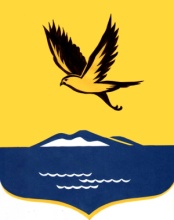            ?АРАР                                                                  ПОСТАНОВЛЕНИЕ        “ апрель 2019 й.                          № 135                  “ апреля .        Үрге [ыйғы ауылы                                                       с. Верхние Киги                                            Об утверждении перечня объектов         Во исполнение Указа Президента Российской Федерации от 05.07.2015 года № 287 «О мерах по дальнейшему развитию малого и среднего предпринимательства» и в соответствии с Федеральным законом от 24.07.2007 года № 209-ФЗ «О развитии малого и среднего предпринимательства в Российской Федерации», решением Совета сельского поселения Верхнекигинский сельсовет муниципального района Кигинский район Республики Башкортостан  «Об утверждении  Порядка формирования, ведения, обязательного опубликования перечня муниципального имущества сельского поселения Верхнекигинский сельсовет муниципального района Кигинский район Республики Башкортостан в целях предоставления во владение и (или) в пользование на долгосрочной основе субъектам малого и среднего предпринимательства и организациям, образующим инфраструктуру поддержки субъектов малого и среднего предпринимательства», ПОСТАНОВЛЯЮ:1. Утвердить перечень объектов муниципального имущества предлагаемых для передачи в аренду субъектам малого и среднего предпринимательства по муниципальному району Кигинский район Республики Башкортостан, согласно прилагаемому приложению.2. Разместить перечень объектов на официальном сайте Администрации сельского поселения Верхнекигинский сельсовет муниципального района Кигинский район Республики Башкортостан.3. Контроль за исполнением настоящего постановления возложить на заместителя  главы администрации сельского поселения Верхнекигинский сельсовет муниципального района Кигинский район Республики Башкортостан.Глава сельского поселения 	                                                             Н.А.Шамиев                                                                  Исп.: Афанасьева Г.Р.  Согл.: Хафизов Ф.Ф.        Приложение к постановлению                 Администрации СП Верхнекигинский сельсовет МР Кигинский район РБ                             №___ от "___"____________2019 г. Приложение к постановлению                 Администрации СП Верхнекигинский сельсовет МР Кигинский район РБ                             №___ от "___"____________2019 г. Перечень объектов муниципального имущества предлагаемых для передачи в аренду субъектам малого и среднего предпринимательства по сельскому поселению Верхнекигинский сельсовет МР Кигинский район РБПеречень объектов муниципального имущества предлагаемых для передачи в аренду субъектам малого и среднего предпринимательства по сельскому поселению Верхнекигинский сельсовет МР Кигинский район РБПеречень объектов муниципального имущества предлагаемых для передачи в аренду субъектам малого и среднего предпринимательства по сельскому поселению Верхнекигинский сельсовет МР Кигинский район РБПеречень объектов муниципального имущества предлагаемых для передачи в аренду субъектам малого и среднего предпринимательства по сельскому поселению Верхнекигинский сельсовет МР Кигинский район РБПеречень объектов муниципального имущества предлагаемых для передачи в аренду субъектам малого и среднего предпринимательства по сельскому поселению Верхнекигинский сельсовет МР Кигинский район РБПеречень объектов муниципального имущества предлагаемых для передачи в аренду субъектам малого и среднего предпринимательства по сельскому поселению Верхнекигинский сельсовет МР Кигинский район РБ№ п/пНаименование собственникаАдрес, местонахождение Характеристика площадейКадастровый номер объектаОбщая площадь, кв.м.1234561МР Кигинский районРБ, Кигинский район, с.Верхние Киги, ул.Крупская, д.120Здание жилого дома, 1991 г. постройки02:32:030107:14173,32МР Кигинский районРБ, Кигинский район, с.Верхние Киги, ул.Крупская, д.120Земельный участок для ведения личного подсобного хозяйства02:32:030107:6828573Всего:2930,3Управляющий делами Управляющий делами                                                                            А.Р.Валиева                                                                           А.Р.Валиева